系 列 书 推 荐《点亮深渊》二部曲LIGHT THE ABYSS DUOLOGY系列简介：这是一个生动、情感丰富的科幻神秘青春文学二部曲，如果你是Illuminae和These Broken Stars的书迷粉丝，那你一定会喜欢上这本书！本书的背景设定在熟悉而又充满新鲜感的未来世界，扣人心弦的、交叉类型的风格，既是惊险刺激的探险小说，又有着科幻和神秘的阅读体验，完美适合那些渴望探知在遥远（或不那么遥远）的未来会发生些什么的读者们。主人公蕾拉·麦奎因的故事背景是一个迷人的水下世界，她在诡异而华丽的深海中航行，企盼解开她失踪父亲背后的神秘谜团。这是一个快节奏、通俗易懂而高概念的冒险，坚定乐观的女主角愿意冒任何危险，以把她心爱的父亲从监禁中解救出来。获奖情况：Junior Library Guild selection​YALSA Best Fiction for Young Adults 2020​Winner of the 2019 Bookish Reader's Choice Award for Favourite YA Setting​Open Letters Review's Best YA Novel of the Year​Book Riot Best Genre-blending Young Adult Novel of 2019​Children's Book Council Showcase selection​Paste Magazine Best Young Adult Novel of 2019​ALAN 2020 Pick: Assembly On Literature For Adolescents Of The National Council Of Teachers Of English​Manda Dewey Young Adults Pick 2019​Canberra Weekly Great Summer Read​BookishFirst Perfect Book For Every Reader On Your Holiday List​Winner of the 2019 Bookish Reader's Choice Award for Favourite YA CoverSilver Petticoat Review's Best YA Novel of 2019​Sirens Conference 2019 Heroes Book中文书名：《世界之底的光》（第一部）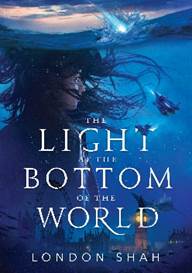 英文书名：THE LIGHT AT THE BOTTOM OF THE WORLD 作    者：London Shah出 版 社：Little Brown代理公司：ANA/Yao Zhang页    数：320页出版时间：2019年10月代理地区：中国大陆、台湾审读资料：电子稿类    型：YA版权已授：德国、匈牙利内容简介：在二十一世纪的最后几天，海洋生物游过伦敦的废墟。被困在深渊中的人类们，在希望与恐惧之间摇摆不定，他们对自己周围深深潜伏着的东西感到恐惧，并希望有朝一日能找到一条返回地表的出路。当16岁的潜水赛艇手蕾拉·麦奎因被选中参加该市著名的年度马拉松比赛时，她看到了一个拯救她因诬陷而被捕的父亲的机会。首相许诺，获得比赛冠军就可以实现心中想要的任何愿望。然而比赛出现了意想不到的转折，迫使蕾拉做出了一个近乎不可能的选择。现在，她必须勇敢地面对深不可测的水域，挑战一个决心掩盖秘密的腐败政府，同时与一个她从没主动期待过去认识的不愿敞开心扉而又头脑发热的同伴打交道。如果蕾拉没能解开她世界中心的真相，或者成为了自己恐惧的牺牲品，她就有可能被俘虏------或者更糟的来说，她的父亲将永远失去她。媒体评价：“一个充满着意料之外的发现的惊险旅程”----《科克斯书评》Kirkus Reviews“故事是惊险的后天启时代风格，描写十分生动，充满情感。”----《出版人周刊》Publishers Weekly神秘的值得信赖的好伙伴阿里。莎成功地搭建了一个棒极了的世界，这不同于那些反乌托邦小说的粉丝们所读到过的那些。然而，一个小提示：这本书的结尾会让你惊掉下巴！非常推荐！”----《学校图书馆期刊》School Library Journal中文书名：《深渊之旅》（第二部）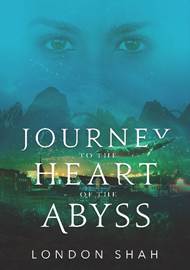 英文书名：JOURNEY TO THE HEART OF THE ABYSS作    者：London Shah出 版 社：Little Brown代理公司：ANA/Yao Zhang页    数：256页出版时间：2021年10月代理地区：中国大陆、台湾审读资料：电子稿类    型：YA版权已授：德国、匈牙利内容简介：蕾拉成功地与父亲团聚，并将他从关押他的非法政府监狱布罗摩尔解救出来------但同时她也付出了惨痛的代价，蕾拉和父亲现在都登上了英国恐怖分子通缉榜前列，并且蕾拉也与她关心的那个男孩分离失散。如果蕾拉和父亲想寻求庇护，就必须冒着偷渡的危险穿越禁区水域。在整个英国，Anthropoid类人猿组织和其他团体的紧张关系不断升级，达到了历史最高水平。随着蕾拉和她的朋友们越来越接近发现Anthropoid类人猿组织背后的真相，她也发现了自己与过去的神秘联系，以及她父亲被绑架背后的真相和秘密。作者简介：伦敦·莎（London Shah）是出生在英国的穆斯林普什图人。她一生中绝大部分时候都生活在英国首都伦敦。在每一天，她都会想象出一个不同的过去，一个有着不一样可能性的现在，或者一些超现实的未来。她喜欢喝很多很多的茶，吃掉所有的糖果和蛋糕，漫步在里士满公园或泰晤士河沿岸，晚上则迷失在城市更古老、更黑暗的小巷里------最好是刚刚下过雨的------听着朋克摇滚，沉浸在精彩的科幻、奇幻、推理小说或电影中。她的推特：@london_shah， Instagram：london.shah，网站：londonshah.com谢谢您的阅读！请将回馈信息发送至：张瑶（Yao Zhang) Yao@nurnberg.com.cn----------------------------------------------------------------------------------------------------安德鲁﹒纳伯格联合国际有限公司北京代表处
北京市海淀区中关村大街甲59号中国人民大学文化大厦1705室, 邮编：100872
电话：010-82449325传真：010-82504200
Email: Yao@nurnberg.com.cn网址：www.nurnberg.com.cn微博：http://weibo.com/nurnberg豆瓣小站：http://site.douban.com/110577/微信订阅号：安德鲁书讯